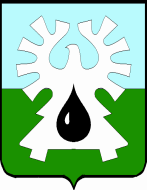 МУНИЦИПАЛЬНОЕ ОБРАЗОВАНИЕ ГОРОД УРАЙХанты-Мансийский автономный округ-ЮграАДМИНИСТРАЦИЯ ГОРОДА УРАЙПОСТАНОВЛЕНИЕот ______________                                                                                                              №______О внесении изменений в Порядок проведения администрацией города Урай оценки регулирующего  воздействия проектов муниципальных нормативных правовых актов, экспертизы и оценки фактического воздействия муниципальных нормативных правовых актов, затрагивающих вопросы осуществления предпринимательскойи инвестиционной деятельностиВ соответствии с  Федеральным законом от 06.10.2003 №131-ФЗ «Об общих принципах организации местного самоуправления в Российской Федерации», постановлением Правительства Ханты-Мансийского автономного округа – Югры от 02.03.2012 №85-п           «О разработке и утверждения административных регламентов осуществления муниципального контроля»: Внести в Порядок проведения администрацией города Урай оценки регулирующего воздействия проектов муниципальных нормативных правовых актов, экспертизы и оценки фактического воздействия муниципальных нормативных правовых актов, затрагивающих вопросы осуществления предпринимательской и инвестиционной деятельности, утвержденный постановлением администрации города Урай от 21.04.2017 №1042, изменения согласно приложению.2. Опубликовать постановление в газете «Знамя» и разместить на официальном сайте органов местного самоуправления города Урай в информационно-телекоммуникационной сети «Интернет».3. Контроль за выполнением  постановления возложить на заместителя главы города Урай С.П.Новоселову.Глава города Урай                                                                                              А.В.ИвановПриложение  к постановлению администрации  города Урайот _____________ №_______Изменения в Порядок проведения администрацией города Урай оценки регулирующего воздействия проектов муниципальных нормативных правовых актов, экспертизы и оценки фактического воздействия муниципальных нормативных правовых актов, затрагивающих вопросы осуществления предпринимательской и инвестиционной деятельности (далее- Порядок)В разделе 3:подпункт 1 пункта 3.3 исключить;подпункт 3 пункта 3.7 исключить;пункт 3.10 изложить в следующей редакции:    «3.10. В целях размещения на официальном сайте разработчиком проекта МНПА не позднее чем за 2 рабочих дня до начала проведения публичных консультаций направляются в электронном виде в управление по информационным технологиям и связи администрации города Урай (далее – Управление) через Систему электронного документооборота «Кодекс документооборота» (далее – СЭД) следующие документы:»;в пункте 3.21 слова «на адрес электронной почты asu1@uray.ru» заменить словами «посредством СЭД».5) в пункте 3.33 слова «- в Управление на адрес электронной почты asu1@uray.ru»       заменить следующими словами «размещает в специализированном разделе официального сайта»;6) в пункте 3.35 слова «на адрес электронной почты asu1@uray.ru» заменить словами «посредством СЭД»;пункт 3.36 изложить в следующей редакции:«3.36. Электронную версию заключения об ОРВ уполномоченный орган размещает в срок не позднее 3 рабочих дней с момента его подготовки  в специализированном разделе официального сайта.»;подпункт 2 пункта 3.37 исключить.В разделе 4:в пункте 4.4 слова «на адрес электронной почты asu1@uray.ru» заменить словами «посредством СЭД»;пункт 4.17 изложить в следующей редакции:«4.17. Уполномоченный орган в  соответствии со сроками проведения экспертизы,  установленными планом для конкретного МНПА, составляет заключение об экспертизе муниципального нормативного правового акта по форме согласно приложению 11 к настоящему Порядку, которое должно содержать обоснование итогового вывода, и размещает его электронную версию в специализированном разделе официального сайта.»;Пункт 4.18 исключить.Приложение 8 к Порядку изложить в следующей редакции:                                                                              «Приложение 8 к Порядку проведения                                                                                              администрацией города Урай оценки                                                                                              регулирующего воздействия проектов                                                                                                                                                                                                                                                                                                                                                                                                                                                                                                                 муниципальных нормативных правовых актов, экспертизы и оценки фактического    воздействия муниципальных нормативных правовых актов, затрагивающих вопросы осуществления предпринимательской и инвестиционной деятельностиФорма сводного отчета об оценке регулирующего воздействия проекта муниципального нормативного правового акта (наименование проекта муниципального нормативного правового акта) Сроки проведения публичного обсуждения:начало: «___» ___________ 20____ г.;окончание: «___» ___________ 20____ г.1. Общая информация2. Характеристика существующей проблемной ситуации3. Цели предлагаемого регулирования4. Описание предлагаемого регулирования и иных возможныхспособов решения проблемы5. Анализ выгод и издержек от реализации предлагаемогоспособа регулирования6. Оценка соответствующих расходов (возможных поступлений)бюджета города Урай, а также расходов субъектовпредпринимательской и инвестиционной деятельности, связанныхс необходимостью соблюдения устанавливаемых (изменяемых)обязанностей, ограничений или запретов, тыс. руб.7. Индикативные показатели--------------------------------<1> Указываются данные из раздела 3 сводного отчета8. Иные сведения, которые по мнению разработчика проекта МНПАпозволяют оценить обоснованность предлагаемого регулированияДата __/__/20__ годРуководитель органа, ответственного за составлениенастоящего отчета                                      _________________ ___________________                                         подпись                инициалы, фамилия                                  ».Приложение 9 к Порядку изложить в следующей редакции:                                                                              «Приложение 9 к Порядку проведения                                                                                              администрацией города Урай оценки                                                                                              регулирующего воздействия проектов                                                                                                                                                                                                                                                                                                                                                                                                                                                                                                                 муниципальных нормативных правовых актов, экспертизы и оценки фактического    воздействия муниципальных нормативных правовых актов, затрагивающих вопросы осуществления предпринимательской и инвестиционной деятельностиФОРМАсводного отчета об экспертизе муниципального нормативного правового акта ____________________________________________________________(наименование муниципального нормативного правового акта)Сроки проведения публичного обсуждения:начало: «___» ___________ 20____ г.;окончание: «___» ___________ 20____ г.1. Общая информация2. Описание проблемы, на решение которой направлен способ регулирования, оценка необходимости регулирования в соответствующей сфере деятельности3. Основные группы субъектов предпринимательской и инвестиционной деятельности, иные заинтересованные лица, включая органы местного самоуправления, интересыкоторых затронуты правовым регулированием, оценка количества таких субъектов4. Оценка соответствующих расходов (поступлений) бюджета города Урай, тыс. руб.5. Обязанности или ограничения для субъектов предпринимательской и инвестиционной деятельности, а также порядок организации их исполнения<1> Указываются данные из раздела 3 сводного отчета.6. Оценка расходов субъектов предпринимательской и инвестиционной деятельности, связанных с необходимостью соблюдения установленных обязанностей или ограниченийлибо изменением содержания таких обязанностей и ограничений, тыс. руб.<2> Указываются данные из раздела 3 сводного отчета.7. Иные сведения, которые, по мнению органа, осуществляющего экспертизу муниципального нормативного правового акта, позволяют оценить эффективность действующего регулированияДата __/__/20__ годРуководитель органа, осуществляющего экспертизумуниципального нормативного правового акта______________ ___________________    подпись             инициалы, фамилия                                                                          ».Приложение 10 к Порядку изложить в следующей редакции:                                                                              «Приложение 10 к Порядку проведения                                                                                              администрацией города Урай оценки                                                                                              регулирующего воздействия проектов                                                                                                                                                                                                                                                                                                                                                                                                                                                                                                                    муниципальных нормативных  правовых актов, экспертизы и оценки фактического    воздействия муниципальных нормативных правовых актов, затрагивающих вопросы осуществления предпринимательской и инвестиционной деятельностиФОРМАзаключения об оценке регулирующего воздействия проекта муниципального нормативного правового актаУправлением экономики, анализа и прогнозирования администрации города Урай как уполномоченным органом от имени администрации города Урай, ответственным за внедрение процедуры оценки регулирующего воздействия на территории города Урай                       (далее - уполномоченный орган), в соответствии с Порядком проведения администрацией города Урай оценки регулирующего воздействия проектов муниципальных нормативных правовых актов, экспертизы и оценки фактического воздействия муниципальных нормативных правовых актов, затрагивающих вопросы осуществления предпринимательской и инвестиционной деятельности, утвержденным постановлением администрации города Урай  от 21.04.2017 №1042 (далее  - Порядок), рассмотрены: проект__________________________________________________________________________________________________________ (наименование   проекта   муниципального нормативного   правового  акта – далее МНПА), пояснительная записка к проекту МНПА, отзывы от представителей субъектов предпринимательского сообщества (далее - ОРВ) на проект МНПА,  и  сводку  предложений, содержащие результаты публичных консультаций,  подготовленные__________________________________________________________________                                               (наименование разработчика проекта МНПА),сообщает следующее.Вариант  1.  (Применяется,  если выявлены несоблюдения процедур ОРВ проекта МНПА  или  сводный  отчет  об  ОРВ  проекта  МНПА  составлен некорректно, что позволяет  поставить  под  сомнение  процедуру  оценки  ОРВ или сделанные в сводном отчете выводы)Проект МНПА направлен разработчиком проекта для подготовки настоящего заключения ____________ (впервые/повторно).________________________________________________________________________________.(информация о предшествующей подготовке заключений об ОРВ проекта МНПА)Информация  об  ОРВ  проекта МНПА размещена на официальном сайте органов местного самоуправления города Урай в информационно-телекоммуникационной сети «Интернет»  «____» ____________ 20___ года, уведомления и опросный лист ОРВ направлены в организации, представляющие интересы предпринимательского и инвестиционного сообщества, с которыми заключены соглашения о взаимодействии при проведении ОРВ, а также иным лицам, которых целесообразно привлечь к участию в публичных консультациях, исходя из содержания проблемы, цели и предмета регулирования ______________________________________________________________________________.   По    проекту   МНПА   проведены   публичные   консультации   в   период                                 с «____» __________ 20___ года по «____» ___________ 20___ года.От_____________ участников  публичных   консультаций,  которым    были направлены(указать количество)уведомления, поступило одобрение проекта МНПА без замечаний и предложений;от_____________ участников  публичных   консультаций,  которым    были направлены(указать количество)уведомления, поступило одобрение проекта МНПА с замечаниями и предложениями;от_____________ участников  публичных   консультаций,  которым    были направлены(указать количество)уведомления, отсутствует одобрение проекта МНПА.По данным разработчика проектов МНПА указанный Проект относится к________________степени регулирующего воздействия, так как содержит/ не содержит положения______________________________________________________________________________________________________________________________________________________.Проектом предлагается____________________________________________________________________________________________________________________________________.Целью предлагаемого правового регулирования является_______________________________________________________________________.По  результатам рассмотрения представленных документов установлено, что при подготовке проекта МНПА:а) не соблюден порядок проведения ОРВ ____________________________________________;                                                                              (указываются невыполненные/выполненные с нарушениями процедуры, предусмотренные Порядком)б)  информация,  представленная  в  сводном  отчете  об  ОРВ  проекта  МНПА, свидетельствует  о  некачественном  проведении процедур ОРВ и (или) выводы, сделанные в сводном отчете, являются необоснованными относительно вводимого регулирования и позиции участников публичных консультаций__________________________________________________________________________.   (указываются недостатки, допущенные при составлении сводного отчета и (или) проведении ОРВ)Вывод: проект МНПА возвращается без согласования.Предлагается: _______________________________________________________________.                                (указываются предложения уполномоченного органа)Вариант  2.  (Применяется,  если  несоблюдение  процедур  ОРВ проекта МНПА не выявлено,  сводный  отчет  об  ОРВ  проекта  МНПА  составлен  в соответствии с предъявляемыми требованиями).Проект   МНПА  направлен  разработчиком проекта МНПА  для  подготовки  настоящего заключения ____________________________________________________ (впервые/повторно).________________________________________________________________________________  (информация о предшествующей подготовке заключений об ОРВ проекта МНПА)Информация  об  ОРВ  проекта МНПА размещена на официальном сайте органов местного самоуправления города Урай в информационно-телекоммуникационной сети «Интернет»  «____» ____________ 20__года, уведомления и опросный лист ОРВ направлены в организации, представляющие интересы предпринимательского и инвестиционного сообщества, с которыми заключены соглашения о взаимодействии при проведении ОРВ, а также иным лицам, которых целесообразно привлечь к участию в публичных консультациях, исходя из содержания проблемы, цели и предмета регулирования ______________________________________________________________________________.   По   проекту  МНПА  проведены  публичные  консультации  в  период  с  «____»___________ 20___ года по «____» ____________ 20___ года.От_____________ участников  публичных   консультаций,  которым    были направлены(указать количество)уведомления, поступило одобрение проекта МНПА без замечаний и предложений;от_____________ участников  публичных   консультаций,  которым    были направлены(указать количество)уведомления, поступило одобрение проекта МНПА с замечаниями и предложениями;от_____________ участников  публичных   консультаций,  которым    были направлены(указать количество)уведомления, отсутствует одобрение проекта МНПА.По данным разработчика проектов МНПА указанный Проект относится к________________ степени регулирующего воздействия, так как содержит/ не содержит положения______________________________________________________________________________________________________________________________________________________.Проектом предлагается____________________________________________________________________________________________________________________________________.Целью предлагаемого правового регулирования является_______________________________________________________________________.По результатам рассмотрения  представленных документов установлено, что при подготовке  проекта  МНПА  процедуры, предусмотренные Порядком, разработчиком проекта МНПА соблюдены.На  основе проведенной ОРВ проекта МНПА с учетом представленной информации в  сводном  отчете  об ОРВ, сводке предложений, содержащем результаты публичных консультаций,  пояснительной  записке  к проекту МНПА уполномоченным органом сделаны следующие выводы: ______________________________________________________________;________________________________________________________________________________.                  вывод  о наличии либо отсутствии достаточного обоснования решения проблемы                                                     предложенным способом регулирования(вывод   о   наличии   либо   отсутствии   положений,  вводящих  избыточные обязанности,  запреты  и  ограничения  для  субъектов предпринимательской и инвестиционной   деятельности  или  способствующих  их  введению,  а  также положений,  приводящих  к  возникновению  необоснованных расходов субъектов предпринимательской   и   инвестиционной  деятельности,  а  также  местного бюджета)________________________________________________________________________________________________________________________________________________________________.(иные замечания и предложения уполномоченного органа)Указание (при наличии) на приложения.Дата __/__/20__ годРуководитель уполномоченного органа______________ ___________________    подпись             инициалы, фамилия                                                                          ».Приложение 11 к Порядку изложить в следующей редакции:                                                                              «Приложение 11 к Порядку проведения                                                                                              администрацией города Урай оценки                                                                                              регулирующего воздействия проектов                                                                                                                                                                                                                                                                                                                                                                                                                                                                                                                    муниципальных нормативных  правовых актов, экспертизы и оценки фактического    воздействия муниципальных нормативных правовых актов, затрагивающих вопросы осуществления предпринимательской и инвестиционной деятельностиФОРМАзаключения об экспертизе муниципального нормативного правового акта_______________________________________________________________________________(наименование муниципального нормативного правового акта)Управлением экономики, анализа и прогнозирования администрации города Урай, как уполномоченным органом от имени администрации города Урай, ответственным за внедрение процедуры оценки регулирующего воздействия на территории города Урай                       (далее - уполномоченный орган), в соответствии с Порядком проведения администрацией города Урай оценки регулирующего воздействия проектов муниципальных нормативных правовых актов, экспертизы и оценки фактического воздействия муниципальных нормативных правовых актов, затрагивающих вопросы осуществления предпринимательской и инвестиционной деятельности, утвержденным постановлением администрации города Урай  от 21.04.2017 №1042 (далее - Порядок), рассмотрены:_____________________ ______________________________________________________________________________,              (наименование муниципального нормативного правового акта – далее МНПА)отзывы от представителей субъектов предпринимательского сообщества (далее - ОРВ) на проект МНПА,  и  сводку  предложений, содержащие результаты публичных консультаций,  подготовленные__________________________________________________________________                                               (наименование разработчика проекта МНПА),сообщает следующее.Вариант 1. (Применяется, если выявлено несоблюдение процедур экспертизы МНПА или  сводный  отчет  об экспертизе МНПА составлен некорректно, что позволяет поставить  под  сомнение  процедуру  экспертизы  или сделанные в сводном отчете выводы).МНПА направлен для подготовки настоящего заключения ______________________ (впервые/повторно)________________________________________________________________________________.(информация   о   предшествующей   подготовке   заключений   об  экспертизе  нормативного правового акта)Информация  об  экспертизе  МНПА  размещена на официальном сайте органов местного самоуправления города Урай в информационно-телекоммуникационной сети «Интернет» «____» ___________ 20____ года.В  целях  экспертизы  МНПА  проведены  публичные  консультации  в  период  с «____» _____________ 20____ года по «____» ______________ 20___ года.По  результатам рассмотрения представленных документов установлено, что при осуществлении экспертизы МНПА:а) не      соблюден      порядок     проведения     экспертизы     МНПА________________________________________________________________________________;(указываются невыполненные/выполненные с нарушениями процедуры, предусмотренные Порядком)б) информация,   представленная  в  сводном  отчете  об  экспертизе  МНПА, свидетельствует  о  некачественном  проведении процедуры экспертизы и (или) выводы,  сделанные  в сводном отчете, являются необоснованными относительно существующего  регулирования  и  позиции  участников публичных консультаций________________________________________________________________________________.(указываются недостатки, допущенные при составлении сводного отчета)Вывод: МНПА возвращается без согласования.Предлагается: ____________________________________________________________________                                    (указываются предложения уполномоченного органа)Вариант  2.  (Применяется,  если  несоблюдение  процедур  экспертизы МНПА не выявлено,   сводный   отчет  об  экспертизе  МНПА  составлен  в соответствии с предъявляемыми требованиями).МНПА направлен для подготовки настоящего заключения ____ (впервые/повторно).________________________________________________________________________________.            (информация о предшествующей подготовке заключений об экспертизе МНПА)Информация  об экспертизе МНПА размещена на официальном сайте органов местного самоуправления города Урай в информационно-телекоммуникационной сети «Интернет»  «____» ___________ 20____ года.В  целях  экспертизы  МНПА  проведены  публичные  консультации  в  период  с           «____» ______________ 20____ года по «____» ____________ 20____ года.По  результатам рассмотрения представленных документов установлено, что при экспертизе  МНПА  процедуры,  предусмотренные  Порядком, соблюдены.На  основе  проведенной экспертизы МНПА с учетом представленной информации в сводном  отчете об экспертизе МНПА, сводке поступивших предложений, содержащих результаты публичных  консультаций, пояснительной записке к МНПА уполномоченным органом сделаны следующие выводы.________________________________________________________________________________;  (вывод о наличии либо отсутствии достаточного обоснования действующего                          способа регулирования)________________________________________________________________________________;  (вывод о наличии либо отсутствии положений, необоснованно затрудняющих         ведение предпринимательской и инвестиционной деятельности)________________________________________________________________________________.           (иные замечания и предложения уполномоченного органа)Указание (при наличии) на приложения.Дата __/__/20__ годРуководитель уполномоченного органа______________ ___________________    подпись             инициалы, фамилия                                                                          ».Разработчик проекта муниципального нормативного правового акта, затрагивающего вопросы осуществления предпринимательской и инвестиционной деятельности (далее – разработчик проекта МНПА):_____________________________________________________________________(указываются полное наименования разработчика проекта МНПА)Основание для разработки проекта муниципального нормативного правового акта:_____________________________________________________________________(место для текстового описания)Контактная информация ответственного исполнителя по отчету:Ф.И.О.: ______________________________________________________________Должность: ___________________________________________________________Тел.: _________________________________________________________________Адрес электронной почты: _______________________________________________Описание содержания проблемной ситуации, на решение которой направлен предлагаемый проектом муниципального нормативного правового акта способ регулирования:_____________________________________________________________________(место для текстового описания)Перечень действующих муниципальных нормативных правовых актов (их положений), устанавливающих правовое регулирование:_____________________________________________________________________(место для текстового описания)Выявление рисков, связанных с текущей ситуацией:_____________________________________________________________________(место для текстового описания)Моделирование последствий, наступление которых возможно при отсутствии регулирования:_____________________________________________________________________(место для текстового описания)Источники данных:_____________________________________________________________________(место для текстового описания)Степень регулирующего воздействия проекта муниципального нормативного правового акта:_______________________________________________________________________________(место для текстового описания)Иная информация о проблеме:_____________________________________________________________________(место для текстового описания)Наименование цели предлагаемого регулированияСпособ достижения целей и решения проблемной ситуации посредством предлагаемого регулирования1.2.Иная информация о целях предлагаемого регулирования:_____________________________________________________________________(место для текстового описания)Иная информация о целях предлагаемого регулирования:_____________________________________________________________________(место для текстового описания)Описание предлагаемого способа решения проблемы и преодоления связанных с ней негативных эффектов:_____________________________________________________________________(место для текстового описания)Описание иных способов (отмена регулирования, замена регулирования иными правовыми способами или более мягкими формами регулирования, оптимизация действующего регулирования) решения проблемы (с указанием того, каким образом каждым из способов могла бы быть решена проблема):_____________________________________________________________________(место для текстового описания)Обоснование выбора предлагаемого способа решения проблемы:_____________________________________________________________________(место для текстового описания)Иная информация о предлагаемом способе решения проблемы:_____________________________________________________________________(место для текстового описания)Сектор экономики, группа субъектов предпринимательской и инвестиционной деятельности (территория) ожидаемого воздействия:_____________________________________________________________________(место для текстового описания)Качественное описание и количественная оценка ожидаемого негативного воздействия и период соответствующего воздействия:_____________________________________________________________________(место для текстового описания)Качественное описание и количественная оценка ожидаемого позитивного воздействия и период соответствующего воздействия:_____________________________________________________________________(место для текстового описания)Источники данных:________________________________________________________(место для текстового описания)Наименование функции, полномочия, обязанности или праваОписание видов расходов (возможных поступлений)Объем возможных расходов (поступлений)1. Наименование разработчика проекта муниципального нормативного правового акта1. Наименование разработчика проекта муниципального нормативного правового акта1. Наименование разработчика проекта муниципального нормативного правового актаФункция (полномочия, обязанности или право)Единовременные расходы (в год возникновения):Функция (полномочия, обязанности или право)Периодические расходы за период:Функция (полномочия, обязанности или право)Возможные поступления за период:Итого единовременные расходы:Итого единовременные расходы:Итого периодические расходы за год:Итого периодические расходы за год:Итого возможные поступления за год:Итого возможные поступления за год:2. Наименование субъекта предпринимательской и инвестиционной деятельности:(субъект №)2. Наименование субъекта предпринимательской и инвестиционной деятельности:(субъект №)2. Наименование субъекта предпринимательской и инвестиционной деятельности:(субъект №)Функция (полномочия, обязанности или право)Единовременные расходы (в год возникновения):Функция (полномочия, обязанности или право)Периодические расходы за период:Итого единовременные расходы:Итого единовременные расходы:Итого периодические расходы за год:Итого периодические расходы за год:Иные сведения о расходах (возможных поступлениях) субъектов отношений:_____________________________________________________________________(место для текстового описания)Иные сведения о расходах (возможных поступлениях) субъектов отношений:_____________________________________________________________________(место для текстового описания)Иные сведения о расходах (возможных поступлениях) субъектов отношений:_____________________________________________________________________(место для текстового описания)Источники данных:_____________________________________________________________________(место для текстового описания)Источники данных:_____________________________________________________________________(место для текстового описания)Источники данных:_____________________________________________________________________(место для текстового описания)Цели предлагаемого регулирования <1>Индикативные показатели (ед. изм.)Способы расчета индикативных показателейСроки достижения целейЦель 1.показатель 1Цель 1.показатель 2Описание источников информации для расчета показателей (индикаторов):_____________________________________________________________________(место для текстового описания)Описание источников информации для расчета показателей (индикаторов):_____________________________________________________________________(место для текстового описания)Описание источников информации для расчета показателей (индикаторов):_____________________________________________________________________(место для текстового описания)Описание источников информации для расчета показателей (индикаторов):_____________________________________________________________________(место для текстового описания)Иные необходимые, по мнению разработчика, сведения:____________________________________________________________________(место для текстового описания)Источники данных:_____________________________________________________________________(место для текстового описания)Орган, осуществляющий экспертизу муниципального нормативного правового акта:(указывается полное наименование органа, осуществляющего экспертизу МНПА)Контактная информация ответственного лица органа, осуществляющего экспертизу муниципального нормативного правового акта:Ф.И.О.: ______________________________________________________________Должность: __________________________________________________________Тел.: _________________________________________________________________Адрес электронной почты: ______________________________________________Описание   проблемы,   на   решение   которой   направлен   способ  регулирования, установленный рассматриваемым муниципальным нормативным правовым  актом, а также условий и факторов его осуществления: ________________________________________________________________________________                                                                                 (место для текстового описания)                                               Цели осуществляемого регулирования:  _________________________________________                                          (место для текстового описания)                                               Негативные эффекты, возникающие в связи с отсутствием  регулирования              в соответствующей сфере деятельности:                                                                                                                         (место для текстового описания)                                                                       Описание условий, при которых проблема может быть решена в целом без        вмешательства со стороны органов местного самоуправления:                                                                                                                                                        (место для текстового описания)                                                                       Источники данных: __________________________________________________________                                                                         (место для текстового описания)                                                              Наименование участников отношений, интересы которых затронуты правовым регулированием:Оценка количества участников отношений:Описание группы субъектов предпринимательской и инвестиционной деятельности:Описание иной группы участников отношений:Источники данных: _____________________________________________________(место для текстового описания)Источники данных: _____________________________________________________(место для текстового описания)Наименование существующей функции, полномочия, обязанности или праваОписание видов расходов (поступлений) бюджета города УрайОбъем возможных расходов (поступлений)Наименование органа, осуществляющего проведение экспертизы муниципального нормативного правового актаНаименование органа, осуществляющего проведение экспертизы муниципального нормативного правового актаНаименование органа, осуществляющего проведение экспертизы муниципального нормативного правового актаФункция (полномочия, обязанности или право)Единовременные расходы (в год возникновения):Функция (полномочия, обязанности или право)Периодические расходы за период:Функция (полномочия, обязанности или право)Возможные поступления за период:Итого единовременные расходы:Итого единовременные расходы:Итого периодические расходы:Итого периодические расходы:Итого поступления:Итого поступления:Иные сведения о расходах (поступлениях) бюджета города Урай:(место для текстового описания)Иные сведения о расходах (поступлениях) бюджета города Урай:(место для текстового описания)Иные сведения о расходах (поступлениях) бюджета города Урай:(место для текстового описания)Источники данных: _____________________________________________________(место для текстового описания)Источники данных: _____________________________________________________(место для текстового описания)Источники данных: _____________________________________________________(место для текстового описания)Наименование групп участников отношений <1>Описание содержания существующих обязанностей и ограниченийПорядок организации исполнения обязанностей и ограниченийГруппа участников отношенийГруппа участников отношенийНаименование групп участников отношений <2>Описание содержания существующих обязанностей и ограниченийОценка видов расходов(Группа участников отношений №)(Группа участников отношений №)Источники данных: ____________________________________________________________(место для текстового описания)Источники данных: ____________________________________________________________(место для текстового описания)Источники данных: ____________________________________________________________(место для текстового описания)Иные необходимые, по мнению органа, осуществляющего экспертизу муниципального нормативного правового акта, сведения:(место для текстового описания)Источники данных: _________________________________________________(место для текстового описания)